限量及過量反應物目標找出化學反應中的限量反應物和過量反應物背景資料這實驗透過醋及發粉的簡單反應所顯示的觀察，證明試劑是限量還是過量。學生將明白試劑是否限量視乎每一反應物的份量。醋與發粉的反應：CH3COOH(aq) + NaHCO3(s) → CO2(g) + H2O(l) + CH3COO-Na+ (aq)實驗後，學生將進行一系列的計算以確定其實驗觀察，並找出在反應物完全反應而沒有過剩的情況下各反應物的量。課程連結課題III 	金屬課題IV　酸和鹽基儀器1個塑膠漏斗5個 100 cm3 錐形瓶5個 30 cm (12”) / 33 cm (13”) 汽球1個100 cm3量筒1個刮勺2個100 cm3 燒杯稱量紙電子天平（準確度0.01 g）化學品30 g發粉 / 碳酸氫鈉 (NaHCO3)300 cm3 白醋（約5% m/v 醋酸）溴百里酚藍指示劑去離子水安全措施佩戴安全眼鏡步驟於5個100 cm3錐形瓶，各倒入50 cm3醋，並分別標示為1 g、3 g、5 g、7 g和9 g。稱量約1 g、3 g、5 g、7 g和9 g碳酸氫鈉，並倒進5個不同的汽球。學生可將塑膠漏斗連接汽球，然後將固體經漏斗倒入汽球內（圖1）。小心地將汽球分別連接標示其碳酸氫鈉的質量的錐形瓶，但避免有任何碳酸氫鈉跌入醋中，並在汽球完全連接錐形瓶前將汽球的空氣擠出，然後將錐形瓶按碳酸氫鈉的質量排列（圖2）。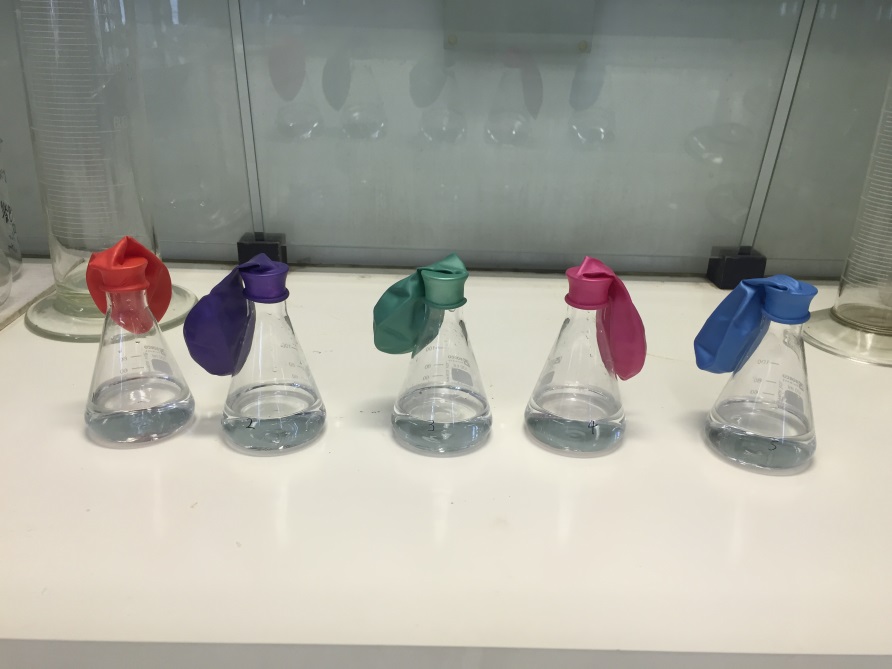 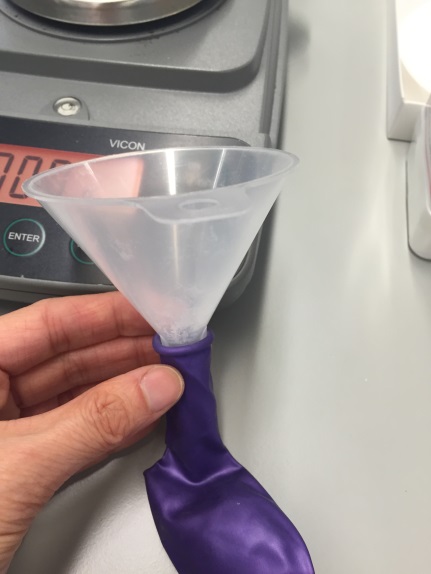 握住汽球與錐形瓶連接的部分，提起盛有1.0克碳酸氫鈉的汽球，讓所有固體跌入醋中直至完全反應。在每一錐形瓶逐個重覆以上步驟。比較每一汽球的體積，並檢查每一錐形瓶的底部是否有過剩的碳酸氫鈉。將約15 cm3醋倒入100 cm3燒杯，另將約15 cm3 碳酸氫鈉水溶液倒入另外一個100 cm3燒杯。加入約15滴溴百里酚藍於各溶液，觀察其顏色。小心地從錐形瓶拿走汽球，於各錐形瓶加入約15滴溴百里酚藍。記錄溶液的顏色。數據分析及問題請於下表填寫實驗觀察2. 白醋的醋酸（CH3COOH）質量百分濃度 (m/v) 是5%，試將其轉換為摩爾濃度 (mol dm-3)。[相對原子質量：O = 16.0, C = 12.0, H = 1.0]3. 以計量學計算找出每一錐形瓶中的限量反應物和過量反應物。（相對原子質量：Na = 23.0, O = 16.0, C = 12.0, H = 1.0）(a)  50 cm3醋和1.0 g NaHCO3(s)(b)  50 cm3醋和3.0 g NaHCO3(s)(c)  50 cm3醋和5.0 g NaHCO3(s)(d)  50 cm3醋和7.0 g NaHCO3(s)(e)  50 cm3醋和9.0 g NaHCO3(s)4.	找出可完全與50 cm3醋反應而沒有任何多餘反應物的碳酸氫鈉的質量。NaHCO3(s)的質量1.0 g3.0 g5.0 g7.0 g9.0 g有沒有多餘的NaHCO3(s)? （有/沒有）加入溴百里酚藍後溶液的顏色